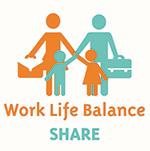 Φόρμα Σχεδίου ΙσότηταςΒασικές Πληροφορίες1. Διεξαγωγή κατά φύλο ανάλυσης2. Διαμόρφωση Σχεδίου Ισότητας3. Αξιολόγηση και Παρακολούθηση Σχεδίου ΙσότηταςΕπωνυμία ΕπιχείρησηςΝομική ΜορφήΈδραΑντικείμενο ΔραστηριότηταςΌνομα/-τα Ατόμου/-ων με κύρια ευθύνη και αρμοδιότητα τον σχεδιασμό, την εφαρμογή και την αξιολόγηση του Σχεδίου ΔράσηςΆτομο ή ομάδα εργασίας με ισόρροπη συμμετοχή ανδρών και γυναικώνΑριθμός Εργαζομένων κατά φύλο…..Γυναίκες  …..ΆνδρεςΧρονοδιάγραμμαΗμερομηνία Έναρξης - ΛήξηςΔιαθέσιμα στατιστικά στοιχεία κατά φύλοπ.χ. μισθολογικές καταστάσεις, στοιχεία προσωπικού ανά τμήμα και θέσηΆλλα εργαλεία διαγνωστικού ελέγχουπ.χ. swot analysis, ερωτηματολόγιαΑποτελέσματα/Τομείς για παρεμβάσεις βάση της κατά φύλο ανάλυσηςΑποτελέσματα/Τομείς για παρεμβάσεις βάση της κατά φύλο ανάλυσηςΠ.χ. 1. Λήψη αποφάσεων: ανάγκη αύξησης της συμμετοχής των γυναικών σε θέσεις ευθύνης2. Συμφιλίωση επαγγελματικής και οικογενειακής ζωής: ανάγκη για μέτρα διευκόλυνσης της συμφιλίωσης με έμφαση στους άνδρες εργαζόμενους3. Μισθολογική Πολιτική: μείωση του έμφυλου μισθολογικού χάσματος/δικαιότερη μισθολογική πολιτικήΠ.χ. 1. Λήψη αποφάσεων: ανάγκη αύξησης της συμμετοχής των γυναικών σε θέσεις ευθύνης2. Συμφιλίωση επαγγελματικής και οικογενειακής ζωής: ανάγκη για μέτρα διευκόλυνσης της συμφιλίωσης με έμφαση στους άνδρες εργαζόμενους3. Μισθολογική Πολιτική: μείωση του έμφυλου μισθολογικού χάσματος/δικαιότερη μισθολογική πολιτικήΓενικός ΣτόχοςΧρονοδιάγραμμαΔείκτης στόχουΔράση/ειςΑύξηση της συμμετοχής των γυναικών σε θέσεις ευθύνης24 μήνες από την έναρξη του ΣχεδίουΠοσοστό γυναικών σε θέσεις ευθύνης: 25%1. Αναθεώρηση πολιτικής προσλήψεων, αξιολόγησης και προαγωγής2. Ανάπτυξη δεξιοτήτων γυναικών εργαζομένων……….….……….………….….Αναλυτική Περιγραφή ΔράσηςΤίτλος ΔράσηςΑναλυτική Περιγραφή ΔράσηςΤίτλος ΔράσηςΑναλυτική Περιγραφή ΔράσηςΤίτλος ΔράσηςΗμερομηνία:ΈναρξηΟλοκλήρωσηΕιδικοί στόχοι: 1.2.3.Ειδικοί στόχοι: 1.2.3.Ειδικοί στόχοι: 1.2.3.Ομάδα στόχου:Ομάδα στόχου:Ομάδα στόχου:Περιγραφή ενεργειών: Περιγραφή ενεργειών: Περιγραφή ενεργειών: Δείκτες και μηχανισμοί αξιολόγησης και παρακολούθησης:Δείκτες και μηχανισμοί αξιολόγησης και παρακολούθησης:Δείκτες και μηχανισμοί αξιολόγησης και παρακολούθησης:Υπεύθυνος/-η υλοποίησης:Άτομα που συμμετέχουν στην εφαρμογή:Απαιτούμενα μέσα για εφαρμογή :Απαιτούμενα μέσα για εφαρμογή :Απαιτούμενα μέσα για εφαρμογή :Εκτιμώμενο κόστος εφαρμογής της δράσης:Εάν υπάρχει κόστος, σημειώστε το ποσό σε ευρώ και % επί του προϋπολογισμού της εταιρείαςΕάν υπάρχει κόστος, σημειώστε το ποσό σε ευρώ και % επί του προϋπολογισμού της εταιρείαςΠληροφόρηση – Ενημέρωση για το Σχέδιο ΔράσηςΠληροφόρηση – Ενημέρωση για το Σχέδιο ΔράσηςΠληροφόρηση – Ενημέρωση για το Σχέδιο ΔράσηςΠληροφόρηση – Ενημέρωση για το Σχέδιο ΔράσηςΜέσα/ΤρόποιΟμάδεςΧρονικό ΠλαίσιοΠρόσθετα ΣχόλιαΠ.χ. Δελτίο ΤύπουΜΜΕ/ευρύ κοινό5 Ιανουαρίου 2020Επιστολή μέσω e-mailΕργαζόμενοι/-ες12 Φεβρουαρίου 2020Ενημερωτική καμπάνια (έκδοση φυλλαδίων κ.λπ)Εργαζόμενοι/-ες, συνεργαζόμενες επιχειρήσεις, πελάτες/-ισσες, ΜΜΕ, ευρύ κοινόΑπρίλιος-Μάιος 2020Δημιουργία Έκθεσης παρουσίασης σχεδίου ΔράσηςΙανουάριος 2020Δημιουργία ανάρτησης σε ιστοσελίδαΕργαζόμενοι/-ες, συνεργαζόμενες επιχειρήσεις, ευρύ κοινόΓενικές πληροφορίεςΓενικές πληροφορίεςΝΑΙΟΧΙΧρήση μη σεξιστικής γλώσσαςΧρήση μη σεξιστικής γλώσσαςΚαταπολέμηση αναπαραγωγής έμφυλων στερεοτύπωνΚαταπολέμηση αναπαραγωγής έμφυλων στερεοτύπωνΠερισσότερες Πληροφορίες:Περισσότερες Πληροφορίες:Περισσότερες Πληροφορίες:Περισσότερες Πληροφορίες:Συγκεντρωτική Παρουσίαση Δράσεων Σχεδίου Ισότητας ανά τομέα παρέμβασηςΣυγκεντρωτική Παρουσίαση Δράσεων Σχεδίου Ισότητας ανά τομέα παρέμβασηςΤομέαςΔράσηΊση μεταχείρισηΊση μεταχείρισηΊση αμοιβή για εργασία ίσης αξίαςΕξασφάλιση ισότιμης διαδικασίας πρόσληψης προσωπικούΕκπαιδευτικές παροχές στους/στις εργαζόμενους/-ες, ευκαιρίες κατάρτισηςΕνημέρωση Ευαισθητοποίηση σε θέματα διακρίσεωνΙσότητα στη λήψη αποφάσεωνΙσότητα στη λήψη αποφάσεωνΕξασφάλιση ισότιμης διαδικασίας εξέλιξης για όλους/-ες τους/τις εργαζόμενους/-εςΕδραίωση στόχων/ποσοστώσεων για την ισότητα των δύο φύλων στη λήψη αποφάσεωνΊση εκπροσώπηση ανδρών και γυναικών σε βαθμίδες, ομάδες εργασίας και επιτροπές.Συμφιλίωση επαγγελματικής και οικογενειακής/ιδιωτικής ζωήςΣυμφιλίωση επαγγελματικής και οικογενειακής/ιδιωτικής ζωήςΥποστήριξη γονικής φροντίδας (άδειες ή/και παροχές πλέον του νόμου)Ενθάρρυνση πατρικής φροντίδας (άδειες ή/και παροχές πλέον του νόμου)Προώθηση & παρακολούθηση λήψης αδειώνΕυελιξία στο ωράριο εργασίαςΠροσαρμογή συνθηκών εργασίας στις γονεϊκές ανάγκεςΕταιρική κουλτούρα/ευρύτερη επιχειρησιακή πολιτικήΕταιρική κουλτούρα/ευρύτερη επιχειρησιακή πολιτικήΕπιμόρφωση με την οπτική του φύλου σε στελέχη ανάλογα με το πεδίο της εργασίας τουςΕπιμόρφωση με την οπτική του φύλου για στελέχη που εμπλέκονται στη διαδικασία επιλογής προσωπικούΔημιουργία μιας εταιρικής κουλτούρας χωρίς αποκλεισμούς (υποδομές και υλικό προσβάσιμο σε όλους/-ες)Καμπάνιες ευαισθητοποίησης και ενέργειες προώθησης της ισότητας μέσω της διαφημιστικής προβολής της επιχείρησης.Μέσα Αξιολόγησης και συχνότητα αξιολόγησηςΠεριγράψτεΠεριγράψτεΠεριγράψτεΑριθμός κατά φύλο και κατά θέση ωφελούμενωνΆνδρεςΓυναίκεςΣύνολοΑριθμός κατά φύλο και κατά θέση ωφελούμενωνΕπίτευξη δεικτών και στόχων ανά δράσηΠεριγράψτεΠεριγράψτεΠεριγράψτεΚόστος δράσεων και βαθμός απόκλισης από τον αρχικό προϋπολογισμόΑρχικός ΠροϋπολογισμόςΤελικό κόστοςΠοσοστό % επί του συνολικού προϋπολογισμούΚόστος δράσεων και βαθμός απόκλισης από τον αρχικό προϋπολογισμόΠροκλήσεις και εμπόδιαΠροκλήσεις και εμπόδιαΠροκλήσεις και εμπόδιαΠροκλήσεις και εμπόδιαΠεριγράψτε αναλυτικά καθώς αυτό το πεδίο είναι σημαντικό για τον μελλοντικό σχεδιασμό.Περιγράψτε αναλυτικά καθώς αυτό το πεδίο είναι σημαντικό για τον μελλοντικό σχεδιασμό.Περιγράψτε αναλυτικά καθώς αυτό το πεδίο είναι σημαντικό για τον μελλοντικό σχεδιασμό.Περιγράψτε αναλυτικά καθώς αυτό το πεδίο είναι σημαντικό για τον μελλοντικό σχεδιασμό.Εκτίμηση των αποτελεσμάτων/επιπτώσεωνΕκτίμηση των αποτελεσμάτων/επιπτώσεωνΕκτίμηση των αποτελεσμάτων/επιπτώσεωνΕκτίμηση των αποτελεσμάτων/επιπτώσεωνΕκτιμώμενα ΑποτελέσματαΝαιΌχιΜερικώςΕταιρική κουλτούρα που προωθεί την ισότηταΒελτίωση των συνθηκών εργασίαςΒελτίωση προφίλ επιχείρησηςΠροώθηση ίσων ευκαιριώνΔιευκόλυνση της συμφιλίωσης επαγγελματικής και οικογενειακής/ιδιωτικής ζωής εργαζομένων Καλύτερη αξιοποίηση ανθρώπινου δυναμικού Μείωση έμφυλων ανισοτήτων σε μισθούς και ευκαιρίες εξέλιξηςΜείωση οριζόντιου και κάθετου κατά φύλο διαχωρισμούΕργαζόμενοι/-ες ευαισθητοποιημένοι/-ες σε θέματα φύλου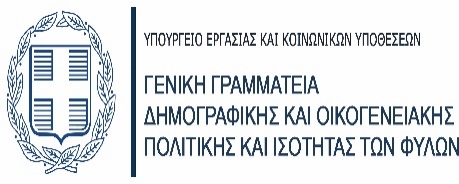 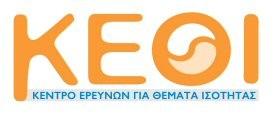 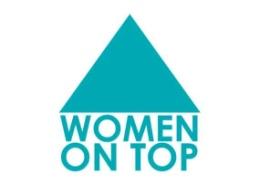 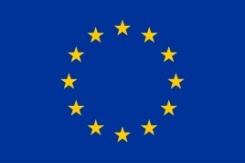 Το Έργο συγχρηματοδοτείται από το Πρόγραμμα «Δικαιώματα, Ισότητα και Ιθαγένεια» (2014-2020) της Ευρωπαϊκής ΈνωσηςΤο περιεχόμενο αυτού του κειμένου απηχεί τις απόψεις των συντακτών/τριών και αποτελεί αποκλειστικά δική τους ευθύνη. Η Ευρωπαϊκή Επιτροπή δε φέρει καμία ευθύνη για οποιαδήποτε χρήση των πληροφοριών που περιέχει αυτό το κείμενο.Το Έργο συγχρηματοδοτείται από το Πρόγραμμα «Δικαιώματα, Ισότητα και Ιθαγένεια» (2014-2020) της Ευρωπαϊκής ΈνωσηςΤο περιεχόμενο αυτού του κειμένου απηχεί τις απόψεις των συντακτών/τριών και αποτελεί αποκλειστικά δική τους ευθύνη. Η Ευρωπαϊκή Επιτροπή δε φέρει καμία ευθύνη για οποιαδήποτε χρήση των πληροφοριών που περιέχει αυτό το κείμενο.Το Έργο συγχρηματοδοτείται από το Πρόγραμμα «Δικαιώματα, Ισότητα και Ιθαγένεια» (2014-2020) της Ευρωπαϊκής ΈνωσηςΤο περιεχόμενο αυτού του κειμένου απηχεί τις απόψεις των συντακτών/τριών και αποτελεί αποκλειστικά δική τους ευθύνη. Η Ευρωπαϊκή Επιτροπή δε φέρει καμία ευθύνη για οποιαδήποτε χρήση των πληροφοριών που περιέχει αυτό το κείμενο.Το Έργο συγχρηματοδοτείται από το Πρόγραμμα «Δικαιώματα, Ισότητα και Ιθαγένεια» (2014-2020) της Ευρωπαϊκής ΈνωσηςΤο περιεχόμενο αυτού του κειμένου απηχεί τις απόψεις των συντακτών/τριών και αποτελεί αποκλειστικά δική τους ευθύνη. Η Ευρωπαϊκή Επιτροπή δε φέρει καμία ευθύνη για οποιαδήποτε χρήση των πληροφοριών που περιέχει αυτό το κείμενο.